Allegato C)OGGETTO: BANDO DI SELEZIONE CON PROCEDURA APERTA FINALIZZATO ALL’ASSEGNAZIONE IN LOCAZIONE DI UN LOCALE AD USO COMMERCIALE UBICATO IN P.ZZA MATTEOTTIDICHIARAZIONE DI PRESA VISIONE DEI LUOGHIil sottoscritto	.……….nato il	 a 	………..in qualità di	……….dell’impresa	………..con sede legale in	…….….con sede operativa in	…….….con codice fiscale/partita IVA n	…….….telefono 	fax	…….….e-mail 	…….….con la presente D I C H I A R A/ATTESTA DI AVER PRESO VISIONEdello stato dei luoghi e dell’area oggetto di concessione; delle condizioni locali e di accesso al locale; di tutte le circostanze generali e particolari che possono aver influito sulla determinazione del canone annuo e delle condizioni contrattuali; San Polo D’Enza, li ____________________ 			LA RESPONSABILE DEL SERVIZIO									Ing. Serena Pagani		LA DITTA_____________________________________ 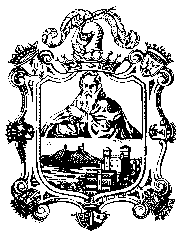 COMUNE DI SAN POLO D’ENZAPROVINCIA DI REGGIO EMILIAPIAZZA IV NOVEMBRE N. 1 – SAN POLO D’ENZA - CAP 42020 - P.IVA 00445450356PEC: sanpolodenza@cert.provincia.re.it3° Servizio - Assetto ed Uso del Territorio – Ambiente